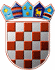             REPUBLIKA HRVATSKA
    KRAPINSKO-ZAGORSKA ŽUPANIJA            ŽUPANIJSKA SKUPŠTINAKLASA: 024-07/22-01/17URBROJ: 2140-01-22-3Krapina, 27. lipnja 2022.              Na temelju članka 17. Statuta Krapinsko-zagorske županije («Službeni glasnik Krapinsko-zagorske županije» br. 13/01, 5/06, 14/09, 11/13, 13/18, 5/20, 10/21 i 15/21– pročišćeni tekst), Županijska skupština Krapinsko-zagorske županije na 8. sjednici održanoj  dana 27. lipnja 2022. godine donijela   je R J E Š E N J Eo razrješenju i izboru člana Odbora za promet i vezeI.               JOSIP KOVAČIĆ  razrješuje se dužnosti člana Odbora za promet i veze.II.               DRAGUTIN JAKUŠ izabire se za člana Odbora za promet i veze.III.              Ovo Rješenje  objavit će se u «Službenom glasniku Krapinsko-zagorske županije».           PREDSJEDNIK                ŽUPANIJSKE SKUPŠTINE              Zlatko ŠoršaDOSTAVITI:Josip KovačićDragutin Jakuš«Službeni glasnik Krapinsko-zagorske županije», za objavuza prilog zapisnikuza zbirku akatapismohrana.